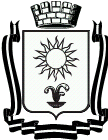 РАСПОРЯЖЕНИЕУПРАВЛЕНИЯ ГОРОДСКОГО ХОЗЯЙСТВА АДМИНИСТРАЦИИГОРОДА-КУРОРТА КИСЛОВОДСКА01.04.2020                        город-курорт Кисловодск                      № 33Об ограничении количества транспортных средств,  осуществляющих  перевозку по муниципальным маршрутам регулярных перевозок пассажиров автомобильным транспортом на территории муниципального образования  города-курорта Кисловодска Ставропольского края на время введения режима самоизоляции на территории Ставропольского края с 31.03.2020Руководствуясь федеральными законами Российской  Федерации                                     № 131-ФЗ от 06 октября 2003 года «Об общих принципах организации местного самоуправления в Российской Федерации», № 184-ФЗ от 06 октября 1999 года «Об общих принципах организации законодательных (представительных) и исполнительных органов государственной власти субъектов Российской Федерации», №220-ФЗ от 13 июля 2015 года "Об организации регулярных перевозок пассажиров и багажа автомобильным транспортом и городским наземным электрическим транспортом в Российской Федерации и о внесении изменений в отдельные законодательные акты Российской Федерации", в соответствии с Законом Ставропольского края № 23-КЗ от 09 марта 2016 года «О некоторых вопросах организации транспортного обслуживания населения пассажирским автомобильным транспортом и городским наземным электрическим транспортом в Ставропольском крае», в соответствии с постановлением Губернатора Ставропольского края от 26 марта 2020 года №119 «О дополнительных мерах по снижению рисков распространения новой коронавирусной инфекции COVID-2019 на территории Ставропольского края», в редакции постановления Губернатора Ставропольского края от 01 апреля 2020 года №125 «О внесении изменений в постановление Губернатора Ставропольского края от  26 марта 2020 года №119 «О дополнительных мерах по снижению рисков распространения новой коронавирусной инфекции COVID-2019 на территории Ставропольского края,  в целях обеспечения транспортного обслуживания населения города-курорта Кисловодска:1. Перевозчикам, осуществляющим деятельность по перевозке пассажиров по муниципальным маршрутам регулярных перевозок пассажиров автомобильным транспортом на территории муниципального образования  города-курорта Кисловодска Ставропольского края на время введения режима самоизоляции на территории Ставропольского края с 31.03.2020 ограничить количество транспортных средств,  осуществляющих  перевозку по муниципальным маршрутам регулярных перевозок пассажиров автомобильным 2транспортом на территории муниципального образования  города-курорта Кисловодска Ставропольского края на время введения режима самоизоляции на территории Ставропольского края с 31.03.2020 и организовать перевозку пассажиров по следующим муниципальным маршрутам с 06:00 до 19:00, в соответствии с действующим расписанием и в указанном количестве ТС: №1 – «пос. Индустрия – ул. Промышленная» - 1 ед.,№3 – «пос. Белореченский – ул. Катыхина,183» - 1 ед.,№5 – «пос. Зеленогорский – ул. Б. Хмельницкого» - 1ед., №6 – «пос. Белореченский – ГБУЗ СК «Кисловодская ЦГБ» - 1 ед.,№8 – «ФГУ «сан. Заря» - «Кисловодский» автовокзал» – 2 ед., №10 – «пос. Нарзанный - ГБУЗ СК «Кисловодская ЦГБ» - 1 ед., №11 – «ул. Донская - ГБУЗ СК «Кисловодская ЦГБ» - 1ед., №14 – «ГБУЗ СК «Кисловодская ЦГБ»-«Кисловодский» автовокзал» 1ед.,№15 – «сан. Родник – ул. Римгорская» - 2ед.,№16 – «пос. Луначарского – ул. Декабристов» - 1ед., №19 – «ул. Октябрьская – ул. Промышленная» - 2ед., №20 – «ул. Калинина – ул. Островского» - 2ед., №24 – «пос. Белореченский – ул. Промышленная» - 1ед., №25 – «пос. Белореченский – ул. Римгорская» - 2ед.,№26 – «ГБУЗ СК «Кисловодская ЦГБ» - ул. Калинина» - 1ед.,№27 – «ул. Чайковского - ГБУЗ СК «Кисловодская ЦГБ» -  сан. им. Димитрова» - 1 ед.,№28 – «ГБУЗ СК «Кисловодская ЦГБ» - ул. Фоменко (дачи)» - 2ед.3. Отделу промышленности, транспорта и связи управления городского хозяйства администрации города-курорта Кисловодска направить настоящее распоряжение в информационно-аналитический отдел администрации города-курорта Кисловодска для опубликования настоящего распоряжения в городском общественно-политическом еженедельнике «Кисловодская газета» и размещения на официальном сайте администрации города-курорта Кисловодска в сети Интернет. 3. Контроль за выполнением настоящего распоряжения возложить на заместителя начальника управления городского хозяйства администрации города-курорта Кисловодска А.М. Рыжова.4. Настоящее распоряжение вступает в силу со дня его подписания.Заместитель главы администрациигорода-курорта - начальник управлениягородского хозяйства администрации города-курорта Кисловодска                                                                В.Ю. СоболевА.М. РыжовМ.Р. Бочаров